附件2  贵州经贸职业技术学院关于2023年校园招聘会的企业调查问卷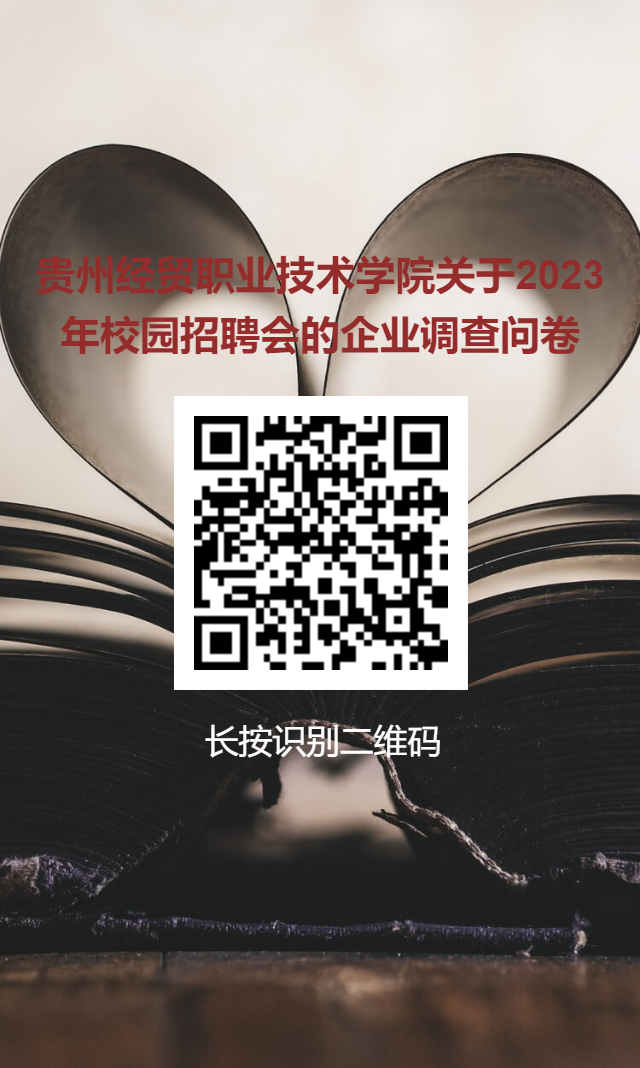 